1.3 Day One 							Forces in ActionName:____________________________ #:______ Section: ____________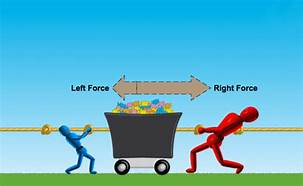 Before we get started:How can we get this (chair, cart) to move? ___________________________________________________________How many newtons do you estimate will be needed? __________ (be sure and note the surface)Working together as a class, let’s figure this out…Why didn’t the cart move when less force was applied? ____________________________________________________________________________________________________________________________________________________________________________________________________________________________________________What would happen if each student applied the required amount of force on opposite sides? _______________________________________________________Watch your teacher use force arrows to explain how different forces can work against each other. Then add your own to the illustration below: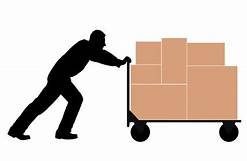 Please add Net Force to your definitions.A net force is the total amount of all the forces action on an object.Complete the following questions by watching students model the picture and then answering the question that follows: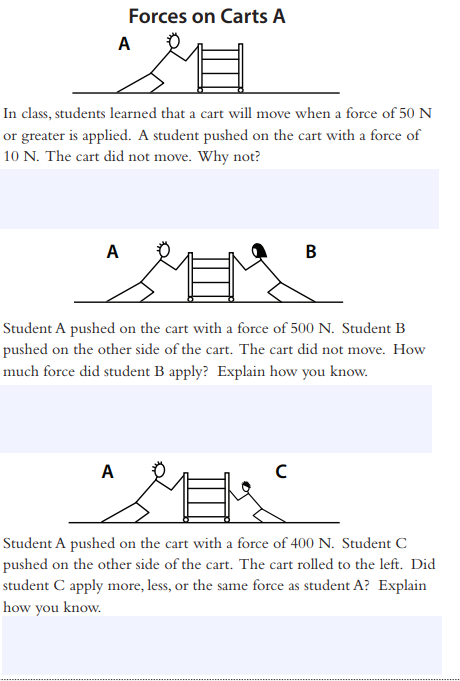 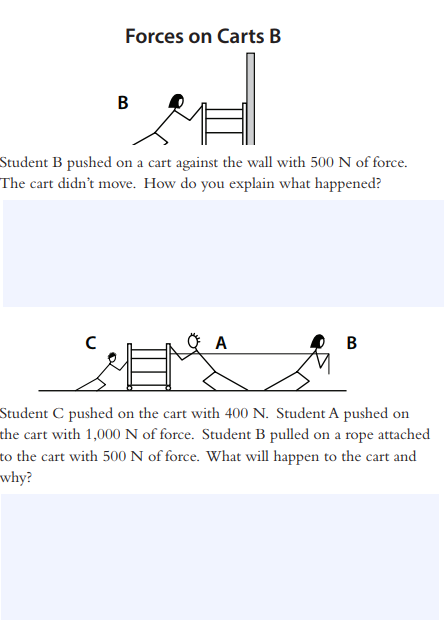 10.) While watching the video “Force,” record which forces are balanced and which are unbalance in the T-chart belowBalance ForcesUnbalanced Forces